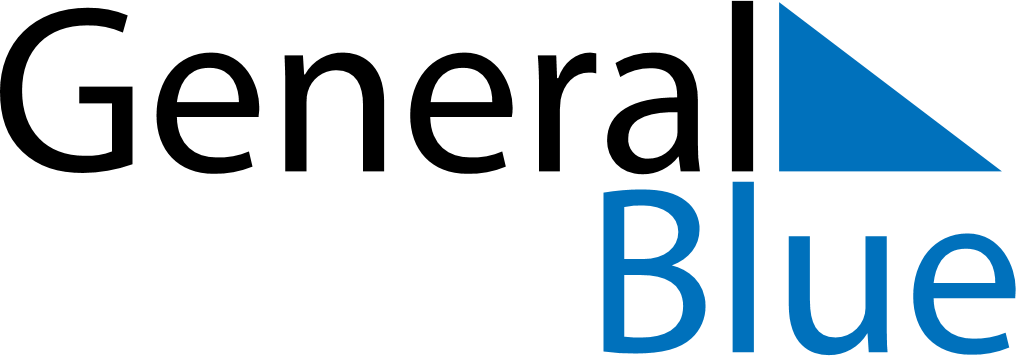 October 2021October 2021October 2021October 2021NicaraguaNicaraguaNicaraguaSundayMondayTuesdayWednesdayThursdayFridayFridaySaturday112345678891011121314151516Indigenous Resistance Day1718192021222223242526272829293031